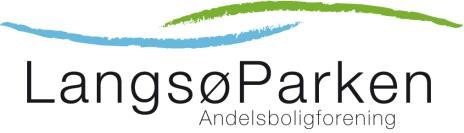 APRIL 2023VENTELISTEPROCEDURE FOR VENTELISTE TIL ANDELSBOLIG I LANGSØPARKENHvem kan komme på venteliste?Alle andelshavere kan komme på intern venteliste til en anden bolig i foreningen. Boligtype 3 og 6 tilbydes fortrinsvis ægtepar og samboende. Det er et krav, at man har boet mindst 2 år i den andel, man ønsker at skifte fra.Andre personer, som ønsker sig en bolig i foreningen, og som ikke er fyldt 60 år.                  Boligtype 3 og 6 tilbydes fortrinsvis ægtepar og samboende.Hvordan?Optagelse på ventelisten sker ved henvendelse til foreningens formand, som redigerer foreningens venteliste.Der skal udfyldes et ventelisteskema og indbetales et gebyr på kr. 300,-, Gebyret er årligt og genbetales hvert år i januar. Ved manglende betaling slettes man af listen.Ventelisteanciennitet.Anciennitet tæller fra den dag, hvor gebyret er indsat på foreningens konto.Hvis man ved indmeldelsen har udtrykt særlige ønsker til boligtype, vil man dog først få tilbudt lejlighed, når dette ønske kan imødekommes.Procedure jf. vedtægterne.Når en lejlighed sættes til salg, kontaktes de personer på ventelisten, hvis ønsker til bolig kan imødekommes. Tilbud gives i følgende rækkefølge:andelshavere på venteliste, i den rækkefølge de er optaget på listen. Da en andelshaver kun kan eje én andelslejlighed, vil der i forbindelse med salg altid blive solgt en lejlighed til en ny andelshaver fra ventelisten. (se punkt 1a)andre på ventelisten i den rækkefølge, de er optaget på listen. (se punkt 1b)Såfremt ingen fra ventelisten indenfor den fastsatte tidsperiode har vist interesse for at erhverve sig andelen, kan denne frit afhændes til anden side.Såfremt en andel senere ønskes afhændet væsentligt billigere (15% eller mere) end den pris, den oprindeligt blev udbudt til, skal samme personkreds fra ventelisten høres igen.Hvorledes?Såfremt man 3 gange har afslået at købe en tilbudt lejlighed svarende til det ønskede, slettes man af ventelisten og indmeldelse må ske på ny. 